This form should be used for either an elective or a compulsory course being proposed and for a curriculum development process for an undergraduate curriculum at ÇankayaUniversity, Faculty of Arts and Sciences. Please fill in the form completely and submit the print-out carrying the approval of the Department Chair to the Dean's Office and mail its electronic copy to serpilkilic@cankaya.edu.tr. Upon receipt of both copies, the print-out will be forwarded to the Faculty Academic Board for approval. Incomplete forms will be returned to the Department. The approved form is finally sent to the President’s office for approval by the Senate.Part I.  Basic Course InformationPart II.  Detailed Course InformationTotal Workloads are calculated automatically by formulas. To update all the formulas in the document first press CTRL+A and then press F9. Scale for contribution  to a qualification: 0-none, 1-little, 2-moderate, 3-considerable, 4-highestPart III New Course Proposal InformationState only if it is a new coursePart IV Approval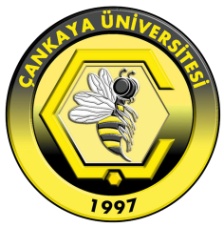 Faculty of Arts and SciencesCourse Definition FormDepartment NameENGLISH LANGUAGE AND LITERATUREENGLISH LANGUAGE AND LITERATUREENGLISH LANGUAGE AND LITERATUREENGLISH LANGUAGE AND LITERATUREDept. Numeric CodeDept. Numeric CodeCourse CodeNumber of Weekly Lecture HoursNumber of Weekly Lab/Tutorial HoursNumber of Credit HoursCourse Web SiteHTTP:// WWW.CANKAYA.EDU.TRHTTP:// WWW.CANKAYA.EDU.TRHTTP:// WWW.CANKAYA.EDU.TRHTTP:// WWW.CANKAYA.EDU.TRECTS CreditECTS CreditCourse NameThis information will appear in the printed catalogs and on the web online catalog.Course NameThis information will appear in the printed catalogs and on the web online catalog.English NameShakespeare IITurkish NameShakespeare IICourse Description Provide a brief overview of what is covered during the semester. This information will appear in the printed catalogs and on the web online catalog. Maximum 60 words.The course comprises the concept of tragedy and the development of Shakespearean tragedy. Certain analytical approaches of A.C. Bradley, Ruth Nevo and Maynard Mack will be discussed. The academic programme deals with the development of Shakespeare’s idea of tragedy, from Senecan revenge tragedy as seen in Titus Andronicus, tragedy of chance as seen in Romeo and Juliet up to his greater tragedies.Prerequisites(if any)Give course codes and check all that are applicable.1st2nd2nd2nd3rd3rd4thPrerequisites(if any)Give course codes and check all that are applicable.Prerequisites(if any)Give course codes and check all that are applicable.Consent of the InstructorConsent of the InstructorConsent of the InstructorSenior StandingGive others, if any. Give others, if any. Give others, if any. Co-requisites(if any)1st2nd2nd2nd3rd4th4thCo-requisites(if any)Course TypeCheck all that are applicableXMust course for dept.Must course for other dept.(s)Elective course for dept.XElective course for other dept.(s)XMust course for dept.Must course for other dept.(s)Elective course for dept.XElective course for other dept.(s)XMust course for dept.Must course for other dept.(s)Elective course for dept.XElective course for other dept.(s)XMust course for dept.Must course for other dept.(s)Elective course for dept.XElective course for other dept.(s)XMust course for dept.Must course for other dept.(s)Elective course for dept.XElective course for other dept.(s)XMust course for dept.Must course for other dept.(s)Elective course for dept.XElective course for other dept.(s)XMust course for dept.Must course for other dept.(s)Elective course for dept.XElective course for other dept.(s)Course ClassificationGive the appropriate percentage for each category.Course ClassificationGive the appropriate percentage for each category.Course ClassificationGive the appropriate percentage for each category.Course ClassificationGive the appropriate percentage for each category.Course ClassificationGive the appropriate percentage for each category.Course ClassificationGive the appropriate percentage for each category.CategoryPercentageCourse Objectives Maximum 100 words.To help students grasp tragedy and develop their own critical views of individual plays. To help students learn to consider aspects of the plot by contrasting Romeo and Juliet with Hamlet; they will study the character of Iago and ask about Elizabethan ideas of evil.To make them learn philosophical perspectives from reading Montaigne and considering the Skepticism which clearly interested Shakespeare at the beginning of the 17th c.Learning Outcomes Explain the learning outcomes of the course. Maximum 10 items.Students will:Acquire an understanding of Shakespearean tragedy,Understand various theoretical approaches to Shakespeare,Become familiar with a range of scholarly articles,Develop their own critical views of individual plays,Discuss issues of plot,Consider Skepticism in Shakespeare,Study Shakespearean characters.Textbook(s) List the textbook(s), if any, and other related main course material.Textbook(s) List the textbook(s), if any, and other related main course material.Textbook(s) List the textbook(s), if any, and other related main course material.Textbook(s) List the textbook(s), if any, and other related main course material.Textbook(s) List the textbook(s), if any, and other related main course material.Author(s)TitlePublisherPublication YearISBNShakespeare, WilliamThe Alexander TextThe Complete Works of William ShakespeareCollins Edition195100041051510Arden, Oxford and Cambridge editions of the playsMcEachern, Claire (ed.)Shakespearean TragedyCambridge UP20139781107019775Reference Books List, if any, other reference books to be used as supplementary material.Reference Books List, if any, other reference books to be used as supplementary material.Reference Books List, if any, other reference books to be used as supplementary material.Reference Books List, if any, other reference books to be used as supplementary material.Reference Books List, if any, other reference books to be used as supplementary material.Author(s)TitlePublisherPublication YearISBNDrakakis, JohnShakespearean TragedyLongman19920582051142Garner and SprengnetherShakespearean Tragedy and GenderIndiana UP19960253210275Teaching Policy Explain how you will organize the course (lectures, laboratories, tutorials, studio work, seminars, etc.)Lectures will be supplemented by class discussion and video shows of the plays.Laboratory/Studio Work Give the number of laboratory/studio hours required per week, if any, to do supervised laboratory/studio work and list the names of the laboratories/studios in which these sessions will be conducted.NAComputer Usage Briefly describe the computer usage and the hardware/software requirements for the course.NACourse Outline List the weekly topics to be covered.Course Outline List the weekly topics to be covered.WeekTopic(s)1Introduction to the concept of Shakespearean tragedy. Approaches of A.C. Bradley, Ruth Nevo, Maynard Mack, Freud and Lacan2Titus Andronicus3Titus Andronicus4Romeo and Juliet5Romeo and Juliet6Hamlet7Hamlet8Hamlet9Macbeth10Macbeth11King Lear12King Lear13Antonius and Cleopatra14Antonius and CleopatraGrading Policy List the assessment tools and their percentages that may give an idea about their relative importance to the end-of-semester grade.Grading Policy List the assessment tools and their percentages that may give an idea about their relative importance to the end-of-semester grade.Grading Policy List the assessment tools and their percentages that may give an idea about their relative importance to the end-of-semester grade.Grading Policy List the assessment tools and their percentages that may give an idea about their relative importance to the end-of-semester grade.Grading Policy List the assessment tools and their percentages that may give an idea about their relative importance to the end-of-semester grade.Grading Policy List the assessment tools and their percentages that may give an idea about their relative importance to the end-of-semester grade.Grading Policy List the assessment tools and their percentages that may give an idea about their relative importance to the end-of-semester grade.Grading Policy List the assessment tools and their percentages that may give an idea about their relative importance to the end-of-semester grade.Grading Policy List the assessment tools and their percentages that may give an idea about their relative importance to the end-of-semester grade.Assessment ToolQuantityPercentageAssessment ToolQuantityPercentageAssessment ToolQuantityPercentageHomeworkCase StudyAttendanceQuizTranslating Lab WorkField StudyMidterm Exam240%Class ParticipationTerm Paper110%Oral PresentationProjectFinal Exam150%ECTS WorkloadList all the activities considered under the ECTS.ECTS WorkloadList all the activities considered under the ECTS.ECTS WorkloadList all the activities considered under the ECTS.ECTS WorkloadList all the activities considered under the ECTS.ActivityQuantityDuration(hours)Total Workload(hours)Attending Lectures (weekly basis)14342Attending  Labs/Recitations (weekly basis)Preparation beforehand and finalizing of notes (weekly basis)14228Collection and selection of relevant material (once)14114Self study of relevant material (weekly basis)9218Homework assignmentsPreparation for QuizzesPreparation for Midterm Exams (including the duration of the exams)224Preparation of Term Paper/Case Study Report (including oral presentation)21020Preparation of Term Project/Field Study Report (including oral presentation)Preparation for Final Exam (including the duration of the exam)12424TOTAL WORKLOAD / 25TOTAL WORKLOAD / 25TOTAL WORKLOAD / 25150/25ECTS CreditECTS CreditECTS Credit6Program Qualifications vs. Learning OutcomesConsider the program qualifications given below as determined in terms of learning outcomes and acquisition of capabilities for all the courses in the curriculum. Look at the learning outcomes of this course given above. Relate these two using the Likert Scale by marking with X in one of the five choices at the right.Program Qualifications vs. Learning OutcomesConsider the program qualifications given below as determined in terms of learning outcomes and acquisition of capabilities for all the courses in the curriculum. Look at the learning outcomes of this course given above. Relate these two using the Likert Scale by marking with X in one of the five choices at the right.Program Qualifications vs. Learning OutcomesConsider the program qualifications given below as determined in terms of learning outcomes and acquisition of capabilities for all the courses in the curriculum. Look at the learning outcomes of this course given above. Relate these two using the Likert Scale by marking with X in one of the five choices at the right.Program Qualifications vs. Learning OutcomesConsider the program qualifications given below as determined in terms of learning outcomes and acquisition of capabilities for all the courses in the curriculum. Look at the learning outcomes of this course given above. Relate these two using the Likert Scale by marking with X in one of the five choices at the right.Program Qualifications vs. Learning OutcomesConsider the program qualifications given below as determined in terms of learning outcomes and acquisition of capabilities for all the courses in the curriculum. Look at the learning outcomes of this course given above. Relate these two using the Likert Scale by marking with X in one of the five choices at the right.Program Qualifications vs. Learning OutcomesConsider the program qualifications given below as determined in terms of learning outcomes and acquisition of capabilities for all the courses in the curriculum. Look at the learning outcomes of this course given above. Relate these two using the Likert Scale by marking with X in one of the five choices at the right.Program Qualifications vs. Learning OutcomesConsider the program qualifications given below as determined in terms of learning outcomes and acquisition of capabilities for all the courses in the curriculum. Look at the learning outcomes of this course given above. Relate these two using the Likert Scale by marking with X in one of the five choices at the right.NoProgram QualificationsContributionContributionContributionContributionContributionNoProgram Qualifications012341Students will have a high general level of EnglishX2Students will have a reasonable knowledge of LinguisticsX3Students will be able to express themselves imaginatively and to innovate. They will be keen to build on and extend their knowledgeX4Students will be able to respond to and discuss literary texts orallyX5Students will take an active role in ethical issues related to their area of study. They will take responsibility in matters of cultural heritage.X6Students will  have the ability to think analytically and express their judgements, especially in essay formX7Students will plan and contribute to social and cultural events, taking responsibility, whether in teams or in individual workX8Students will  learn to serve society by passing on knowledge, and by contributing, whether in schools, cultural institutions, or elsewhereX9Students will  have a competence in using computersX10Students will be able to give up-to-date assessments of literary periods in English literatureX11Students will  have an ability to discuss culture with a knowledge of related disciplines and subjects like multiculturalism and gender studiesX12Students will have knowledge of main research techniques and methods. They will be able to use source materialsX13Students will  be  able to assess  other literatures than EnglishX14Students will have a background in literary theory X15Students will have a training in translationXIs the new course replacing a former course in the curriculum?Is the new course replacing a former course in the curriculum?Is the new course replacing a former course in the curriculum?Is the new course replacing a former course in the curriculum?YesXNoFormer Course’s CodeFormer Course’s CodeFormer Course’s CodeFormer Course’s CodeFormer Course’s NameFormer Course’s NameIs the new course replacing a former course in the curriculum?Is the new course replacing a former course in the curriculum?Is the new course replacing a former course in the curriculum?Is the new course replacing a former course in the curriculum?YesXNoIs there any similar course which has content overlap with other courses offered by the university?Is there any similar course which has content overlap with other courses offered by the university?Is there any similar course which has content overlap with other courses offered by the university?Is there any similar course which has content overlap with other courses offered by the university?YesNoxMost Similar Course’s CodeMost Similar Course’s CodeMost Similar Course’s CodeMost Similar Course’s CodeMost Similar Course’s NameMost Similar Course’s NameIs there any similar course which has content overlap with other courses offered by the university?Is there any similar course which has content overlap with other courses offered by the university?Is there any similar course which has content overlap with other courses offered by the university?Is there any similar course which has content overlap with other courses offered by the university?YesNoxFrequency of Offerings Check all semesters in which the course is to be offered.Frequency of Offerings Check all semesters in which the course is to be offered.Frequency of Offerings Check all semesters in which the course is to be offered.Frequency of Offerings Check all semesters in which the course is to be offered.X Fall          Spring           SummerX Fall          Spring           SummerX Fall          Spring           SummerX Fall          Spring           SummerX Fall          Spring           SummerX Fall          Spring           SummerX Fall          Spring           SummerX Fall          Spring           SummerFirst OfferingAcademic YearAcademic YearSemesterSemesterX Fall         SpringX Fall         SpringX Fall         SpringMaximum Class Size ProposedMaximum Class Size ProposedStudent Quota for Other DepartmentsStudent Quota for Other DepartmentsStudent Quota for Other DepartmentsStudent Quota for Other DepartmentsApproximate Number of Students Expected to Take the CourseApproximate Number of Students Expected to Take the CourseApproximate Number of Students Expected to Take the CourseJustification for the proposalMaximum 80 wordsJustification for the proposalMaximum 80 wordsJustification for the proposalMaximum 80 wordsJustification for the proposalMaximum 80 wordsJustification for the proposalMaximum 80 wordsJustification for the proposalMaximum 80 wordsJustification for the proposalMaximum 80 wordsJustification for the proposalMaximum 80 wordsJustification for the proposalMaximum 80 wordsJustification for the proposalMaximum 80 wordsJustification for the proposalMaximum 80 wordsJustification for the proposalMaximum 80 wordsProposed byFaculty MemberGive the Academic Title first.SignatureDateProposed byAssist. Prof. Dr. Neslihan Ekmekçioğlu25.06.2015Proposed byProposed byDepartmental Board sitting dateSitting numberMotion numberDepartment ChairAssoc. Prof. Dr. Özlem UzundemirSignatureDate25.06.2015Faculty Academic Board sitting dateSitting numberMotion numberDeanProf.Dr. Billur KAYMAKÇALANSignatureDate29.06.2015Senatesitting dateSitting numberMotion number